О внесении изменений в Устав Эльбарусовского сельского поселения Мариинско-Посадского района Чувашской Республики В целях приведения Устава Эльбарусовского  сельского поселения Мариинско-Посадского района, принятого решением Собрания депутатов Эльбарусовского сельского поселения Чувашской Республики от 24.11.2014 № С-65/1, в связи с принятием Федерального закона от 05.12.2017 №380-ФЗ «О внесении изменений в статью 36 Федерального закона "Об общих принципах организации местного самоуправления в Российской Федерации" и Кодекс административного судопроизводства Российской Федерации», Федерального закона от 05.12.2017 №389-ФЗ «О внесении изменений в статьи 25.1 и 56 Федерального закона «Об общих принципах организации местного самоуправления в Российской Федерации», Собрание депутатов Эльбарусовского  сельского поселения Мариинско-Посадского района Чувашской Республикир е ш и л о:1.Внести в Устав Эльбарусовского  сельского поселения Мариинско-Посадского района, принятый решением Собрания депутатов Эльбарусовского  сельского поселения Мариинско-Посадского района Чувашской Республики 24 ноября . № С-65/1  (с изменениями, внесенными решениями Собрания депутатов Эльбарусовского сельского поселения от 27.06.2015 №77/1, от 07.09.2015   № 80/1, от 09.08.2016 №16, от 08.02.2017 №  26/1, от 30.08.2017 №34, от 22.01.2018 №43, от 20.06.2018 №52, от 27.12.2018 №63/2 ) следующие изменения и дополнения:1) в части 7 статьи 6а) в абзаце слова «в муниципальной газете Мариинско-Посадского района «Посадский вестник» исключить;      б) дополнить абзацами следующего содержания:«Официальным опубликованием муниципального правового акта или соглашения, заключенного между органами местного самоуправления, считается первая публикация его полного текста в муниципальной газете Мариинско-Посадского района «Посадский вестник», распространяемой в Октябрьском сельском поселении.Для официального опубликования (обнародования) муниципальных правовых актов и соглашений органы местного самоуправления Эльбарусовского сельского поселения вправе также использовать сетевое издание. В случае опубликования (размещения) полного текста муниципального правового акта в официальном сетевом издании объемные графические и табличные приложения к нему в печатном издании могут не приводиться.»;2) Пункт 17 статьи 7 утверждение генеральных планов Эльбарусовского сельского поселения, правил землепользования и застройки, утверждение подготовленной на основе генеральных планов Эльбарусовского сельского поселения документации по планировке территории, выдача разрешений на строительство (за исключением случаев, предусмотренных Градостроительным кодексом Российской Федерации, иными федеральными законами), разрешений на ввод объектов в эксплуатацию при осуществлении строительства, реконструкции объектов капитального строительства, расположенных на территории Эльбарусовского сельского поселения, утверждение местных нормативов градостроительного проектирования поселений, осуществление в случаях, предусмотренных Градостроительным кодексом Российской Федерации, осмотров зданий, сооружений и выдача рекомендаций об устранении выявленных в ходе таких осмотров нарушений дополнить словами «, направление уведомления о соответствии указанных в уведомлении о планируемых строительстве или реконструкции объекта индивидуального жилищного строительства или садового дома (далее - уведомление о планируемом строительстве) параметров объекта индивидуального жилищного строительства или садового дома установленным параметрам и допустимости размещения объекта индивидуального жилищного строительства или садового дома на земельном участке, уведомления о несоответствии указанных в уведомлении о планируемом строительстве параметров объекта индивидуального жилищного строительства или садового дома установленным параметрам и (или) недопустимости размещения объекта индивидуального жилищного строительства или садового дома на земельном участке, уведомления о соответствии или несоответствии построенных или реконструированных объекта индивидуального жилищного строительства или садового дома требованиям законодательства о градостроительной деятельности при строительстве или реконструкции объектов индивидуального жилищного строительства или садовых домов на земельных участках, расположенных на территориях поселений, принятие в соответствии с гражданским законодательством Российской Федерации решения о сносе самовольной постройки, решения о сносе самовольной постройки или ее приведении в соответствие с предельными параметрами разрешенного строительства, реконструкции объектов капитального строительства, установленными правилами землепользования и застройки, документацией по планировке территории, или обязательными требованиями к параметрам объектов капитального строительства, установленными федеральными законами (далее также - приведение в соответствие с установленными требованиями), решения об изъятии земельного участка, не используемого по целевому назначению или используемого с нарушением законодательства Российской Федерации, осуществление сноса самовольной постройки или ее приведения в соответствие с установленными требованиями в случаях, предусмотренных Градостроительным кодексом Российской Федерации»;3)  в пункте 13 части 1 статьи 8 слова «мероприятий по отлову и содержанию безнадзорных животных, обитающих» заменить словами «деятельности по обращению с животными без владельцев, обитающими»;4) пункт 2 статьи 17 изложить в следующей редакции:«2. Публичные слушанию проводятся по инициативе населения, Собрания депутатов Эльбарусовского сельского поселения, главы Эльбарусовского сельского поселения и главы администрации Эльбарусовского сельского поселения, осуществляющего свои полномочия на основе контракта.Публичные слушания, проводимые по инициативе населения или Собрания депутатов Эльбарусовского сельского поселения, назначаются Собранием депутатов Эльбарусовского сельского поселения, а по инициативе главы Эльбарусовского сельского поселения или главы администрации Эльбарусовского сельского поселения – главой Эльбарусовского сельского поселения.»;5) дополнить статьей 20.1 следующего содержания:«Статья 20.1. Староста сельского населенного пункта 1. Для организации взаимодействия органов местного самоуправления Эльбарусовского сельского поселения и жителей сельского населенного пункта при решении вопросов местного значения в сельском населенном пункте, расположенном в сельском поселении, может назначаться староста сельского населенного пункта.2. Староста Эльбарусовского сельского населенного пункта назначается Собранием депутатов Эльбарусовского сельского поселения по представлению схода граждан сельского населенного пункта из числа лиц, проживающих на территории данного сельского населенного пункта и обладающих активным избирательным правом.3. Староста Эльбарусовского сельского населенного пункта не является лицом, замещающим государственную должность, должность государственной гражданской службы, муниципальную должность или должность муниципальной службы, не может состоять в трудовых отношениях и иных непосредственно связанных с ними отношениях с органами местного самоуправления.4. Старостой Эльбарусовского сельского населенного пункта не может быть назначено лицо:1) замещающее государственную должность, должность государственной гражданской службы, муниципальную должность или должность муниципальной службы;2) признанное судом недееспособным или ограниченно дееспособным;3) имеющее непогашенную или неснятую судимость.5. Срок полномочий старосты сельского населенного пункта составляет 5 лет.Полномочия старосты Эльбарусовского сельского населенного пункта прекращаются досрочно по решению Собрания депутатов Эльбарусовского сельского поселения, в состав которого входит данный сельский населенный пункт, по представлению схода граждан Эльбарусовского сельского населенного пункта, а также в случаях, установленных пунктами 1 - 7 части 10 статьи 40 Федерального закона «Об общих принципах организации местного самоуправления в Российской Федерации».6. Староста Эльбарусовского сельского населенного пункта для решения возложенных на него задач:1) взаимодействует с органами местного самоуправления, муниципальными предприятиями и учреждениями и иными организациями по вопросам решения вопросов местного значения в сельском населенном пункте;2) взаимодействует с населением, в том числе посредством участия в сходах, собраниях, конференциях граждан, направляет по результатам таких мероприятий обращения и предложения, в том числе оформленные в виде проектов муниципальных правовых актов, подлежащие обязательному рассмотрению органами местного самоуправления;3) информирует жителей сельского населенного пункта по вопросам организации и осуществления местного самоуправления, а также содействует в доведении до их сведения иной информации, полученной от органов местного самоуправления;4) содействует органам местного самоуправления в организации и проведении публичных слушаний и общественных обсуждений, обнародовании их результатов в сельском населенном пункте.7. Гарантии деятельности и иные вопросы статуса старосты сельского населенного пункта устанавливаются решением Собрания депутатов Эльбарусовского сельского поселения в соответствии с законом Чувашской Республики.»;6) статью 65 дополнить частью 6 «6. Официальное опубликование Устава Эльбарусовского сельского  поселения Мариинско-Посадского района Чувашской Республики, решения Собрания депутатов Эльбарусовского сельского  поселения о внесении в Устав Эльбарусовского сельского  поселения изменений Мариинско-Посадского района Чувашской Республики и (или) дополнений также осуществляется посредством опубликования (размещения) на портале Министерства юстиции Российской Федерации «Нормативные правовые акты в Российской Федерации» (http://pravo-minjust.ru, http://право-минюст.рф)в информационно-телекоммуникационной сети «Интернет».».2. Настоящее решение вступает в силу после его государственной регистрации и официального опубликования.      Председатель Собрания депутатовЭльбарусовского сельского поселения Мариинско-Посадского района                                                    Чувашской Республики 							Л.П.ДоброваИ.о.главы Эльбарусовского сельского поселения Мариинско-Посадского района                                         Чувашской Республики  							Н.А.КоротаеваЧĂВАШ РЕСПУБЛИКИ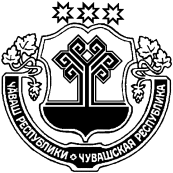 СĔНТĔРВĂРРИ РАЙОНĚЧУВАШСКАЯ РЕСПУБЛИКАМАРИИНСКО-ПОСАДСКИЙ РАЙОНХУРАКАССИ  ПОСЕЛЕНИЙĚН ДЕПУТАТСЕН ПУХĂВĚ ЙЫШĂНУ29 апреля 2019 г.   № 71Хуракасси ялӗСОБРАНИЕ ДЕПУТАТОВЭЛЬБАРУСОВСКОГО СЕЛЬСКОГО  ПОСЕЛЕНИЯРЕШЕНИЕ 29 апреля 	2019 г.    № 71 д.Эльбарусово